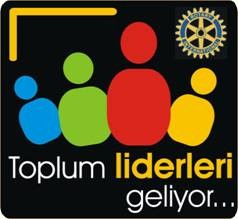 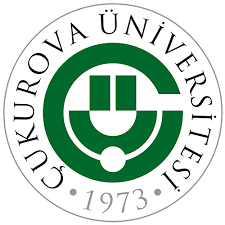 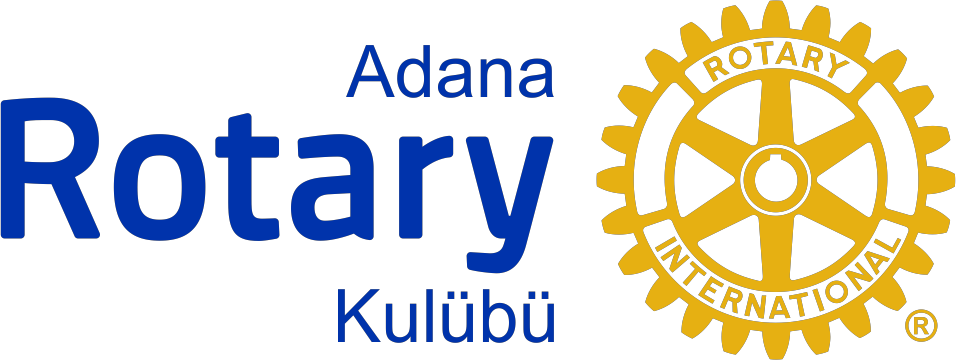 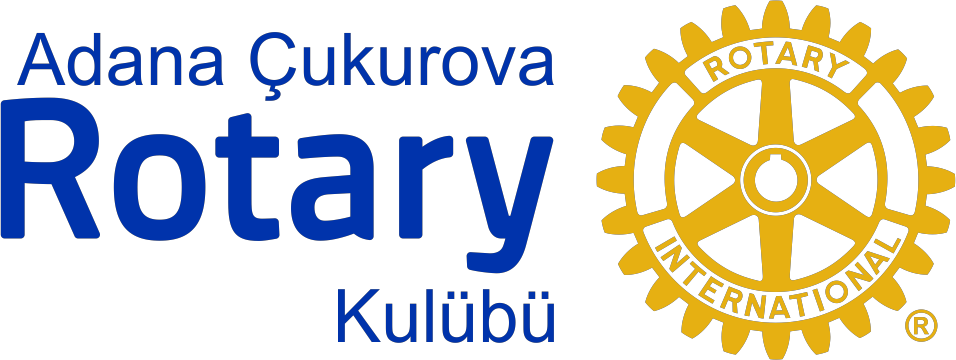 ADANA ÇUKUROVA VE ADANA ROTARY KULÜBÜ 2018-2019 DÖNEMİ TOPLUM LİDERLERİ GELİYOR (TLG) PROJESİ PROGRAMI – 11 Toplantı Sorumlusu Üyenin Sorumlulukları  1)   Konuşmacının her türlü yerel transferi ile ilgilenmek (Havaalanı-Gar-Otogar-Otel-Toplantı Salonu- Lokanta vs)  2)    Konuşmacı ile yemek (Faturası Kulübümüz Tarafından Ödenecektir)  3)    Toplantı salonunun düzeni ile ilgilenmek (Bayraklar, Mikrofon, Projektör, Bilgisayar vs)  4)    Gerekirse toplantı açılışında 3 dk geçmeyecek şekilde giriş konuşması yapmak (Konuşmacı öz geçmişi okumak, kişisel katkı sağlamak vs)  TARİH TOPLANTI YERİ VE SAATİ TOPLANTI SORUMLUSU ÜYE  KONUŞMACI 22 ŞUBAT 2019 CUMA14:00 – 17:00  Ç.Ü Eğitim Fakültesi Hasan Ali Yücel Toplantı Salonu Tüm Kulüp Üyeleri ve Eşleri Yusuf Halefoğlu“Öğrenci Koçluk Eğitimi”23 ŞUBAT 2019 CUMARTESİ09:30 - 13:00 Seyhan Oteli Uğur BüyükkardeşMustafa GizerAykut Tınas“Başarılı Sunum Teknikleri”23 ŞUBAT 2019 CUMARTESİ09:30 - 13:00 Seyhan Oteli Uğur BüyükkardeşMustafa GizerKoray Dönmez“Sıradışı Başarılar ve Motivasyon”1 MART 2019 CUMA 14:00 – 17:00  Ç.Ü Eğitim Fakültesi Hasan Ali Yücel Toplantı Salonu Ferit AkınSüleyman SezişYusuf Halefoğlu“Öğrenci Koçluk Eğitimi - 2”2 MART 2019 CUMARTESİ09:30 – 13:00 Seyhan Oteli           Ali Naci Gülalp     Sarpay SürmelilerBarış Avcı“Ya lidersin ya gidersin”8 MART 2019 CUMA 14:00 – 17:00  Ç.Ü Eğitim Fakültesi Hasan Ali Yücel Toplantı Salonu Erdal AkdoğanMurat SepiciAyşe Avcı“Okulda fiziksel ve cinsel istismar”9 MART 2019 CUMARTESİ 09:30 – 13:00 Seyhan Oteli Hasan OrgangilAsaf YağlıcıMehmet Uçar“Eğitim’de Etkili İletişim”15 MART 2019 CUMA 14:00 – 17:00  Ç.Ü. Eğitim FakültesiHasan Ali Yücel Toplantı SalonuEfe UluçZekeriya ÖzverenMete GülmenFulya Cenkseven Önder“Yaşam Becerileri” 16 MART 2019 CUMARTESİ 09:30 – 13:00         Seyhan Oteli Haldun TeymenAykan EserSerhat Kaya“Opera dinleyicisi olmak”22 MART 2019 CUMA 14:00 – 17:00 Ç.Ü Eğitim Fakültesi Hasan Ali Yücel Toplantı Salonu Tuncay Coşkunİsmail Çetin Sabri Yurdakul1. Zor öğrenciler ile başa çıkma2. Öğrencilerde ders başarısını düşüren faktörler ve çözüm yolları23 MART 2019 CUMARTESİ 09:30 – 13:00 Seyhan Oteli             Hüsnü Kocatepe             Tayfun SevimliAyşen ve Kenneth Cox“Dansın Dili”29 MART 2019 CUMA14:00 – 17:00 Ç.Ü Eğitim Fakültesi Hasan Ali Yücel Toplantı Salonu Ersin ŞendoğanKoray Aşıcıİbrahim İnan“Kendini keşfet”30 MART 2019 CUMARTESİ 09:30 – 13:00 Seyhan Oteli Anıtkabir ve Ankara Seyahati5 NİSAN 2019 CUMA 14:00 – 17:00 Ç.Ü Eğitim Fakültesi Hasan Ali Yücel Toplantı Salonu Turgut PaksoyMehmet Ulusoy Turgay Polat“ Bugünün doğruları geleceğin insanını yaratır mı”20 NİSAN 2019 CUMARTESİ 09:30 – 13:00 Abdioğlu Rotary Toplum BirliğiTüm Kulüp Üyeleri ve Eşleri Bekir Turgut-“Rotary Nedir? Ne yapar?” 20 NİSAN 2019 CUMARTESİ 09:30 – 13:00 Abdioğlu Rotary Toplum BirliğiTüm Kulüp Üyeleri ve Eşleri (Kapanış ve Sertifika Töreni)